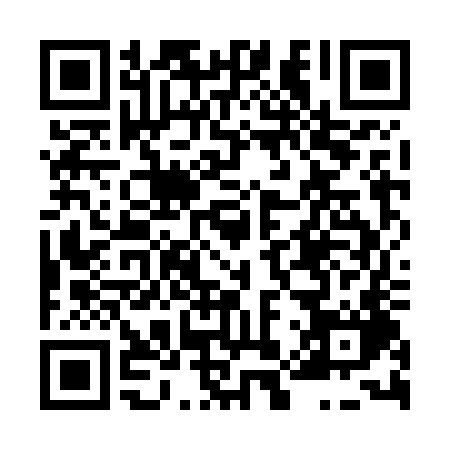 Ramadan times for Bocanovice, Czech RepublicMon 11 Mar 2024 - Wed 10 Apr 2024High Latitude Method: Angle Based RulePrayer Calculation Method: Muslim World LeagueAsar Calculation Method: HanafiPrayer times provided by https://www.salahtimes.comDateDayFajrSuhurSunriseDhuhrAsrIftarMaghribIsha11Mon4:204:206:0611:553:515:445:447:2512Tue4:174:176:0411:553:525:465:467:2713Wed4:154:156:0211:543:545:485:487:2814Thu4:134:136:0011:543:555:495:497:3015Fri4:104:105:5811:543:565:515:517:3216Sat4:084:085:5611:543:575:525:527:3417Sun4:064:065:5411:533:595:545:547:3518Mon4:034:035:5111:534:005:555:557:3719Tue4:014:015:4911:534:015:575:577:3920Wed3:593:595:4711:524:035:595:597:4121Thu3:563:565:4511:524:046:006:007:4222Fri3:543:545:4311:524:056:026:027:4423Sat3:513:515:4111:514:066:036:037:4624Sun3:493:495:3911:514:076:056:057:4825Mon3:463:465:3611:514:096:066:067:5026Tue3:443:445:3411:514:106:086:087:5227Wed3:413:415:3211:504:116:096:097:5428Thu3:393:395:3011:504:126:116:117:5529Fri3:363:365:2811:504:136:126:127:5730Sat3:343:345:2611:494:146:146:147:5931Sun4:314:316:2412:495:157:167:169:011Mon4:294:296:2112:495:177:177:179:032Tue4:264:266:1912:485:187:197:199:053Wed4:234:236:1712:485:197:207:209:074Thu4:214:216:1512:485:207:227:229:095Fri4:184:186:1312:485:217:237:239:116Sat4:154:156:1112:475:227:257:259:137Sun4:134:136:0912:475:237:267:269:158Mon4:104:106:0712:475:247:287:289:179Tue4:074:076:0512:475:257:297:299:1910Wed4:054:056:0212:465:267:317:319:21